Justin LaPilusa, Psy.D., Q.M.E.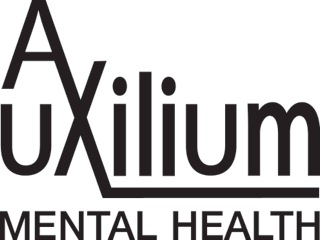 PSY25187                        7851 Mission Center Ct., Suite 300	San Diego, California 92108(619) 400-9894www.drlapilusa.com Evaluating the choice and the fear1. Has anyone ever with the same level of intelligence or emotional strength as you done this before?2. What might be the benefits of an attempt or partial success?The Cost of InactionDefinePreventRepair6 months12 months3 years